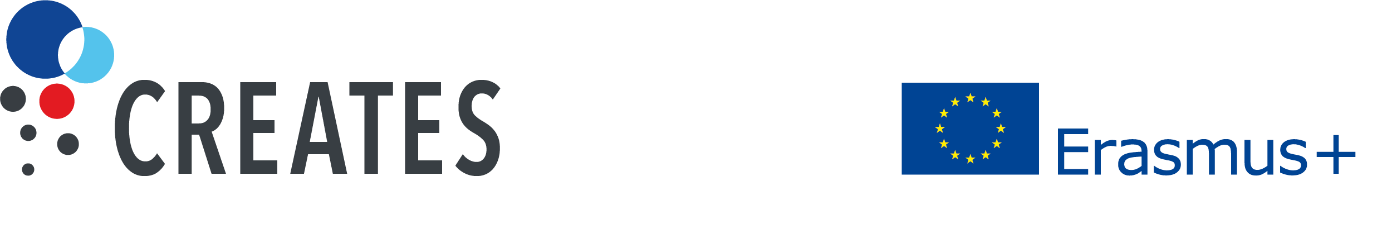 KEY DECISIONS IN PEER ADVISINGPeer Advisor Experience worksheetNote: This worksheet for organizers is included in the CREATES Toolkit for Peer Advising to support assessing and/or planning a university peer advising plan. Who is a Peer Advisor?Skills and CompetencesTrainingRecruiting Peer AdvisorsIncentivesEvaluationHow will peer advisors foster respectfulness, attentiveness, and openness in their peer advising relationships? Which other qualities should peer advisors have?What will the peer advisors do with and for their advisees? Which of the following skills are most important for peer advisors at your institution? Communication and counseling skillsSelf-awareness and awareness for othersMulticultural sensitivityKnowledge of college/university informationConstant reflection and improvementWhich skills or traits should peer advisors already have before they start? Which skills or competences should be developed or supported while they act as peer advisors? What topics will be covered in peer advisor training?How long will the training last, who will run the training, and how will it be organized? What are the strengths and challenges of the above choice?What are the strengths and challenges of this form of training?How will you advertise the peer advising position or otherwise recruit interested peer advisors?What are the strengths and challenges of this form of recruitment?Which incentives will attract peer advisors and benefits will they derive from the experience? What are the strengths and challenges of this form of incentive(s)? How will you evaluate and document peer advisors’ experiences?  How will you incorporate feedback from the experiences of past and current peer advisors?   